LAMPIRANLampiran 1 : Matriks metode dan  instrument penelitian dengan “ Fenomena Perilaku Siswa Kecanduan Facebook Dan Implikasinya Terhadap Bimbingan Dan Konsling Di SMAN 3 Parepare”Lampiran 2 : Matriks Analisis DataLampiran 3 : Tujuan Analisis Data Focus Group Discussion berdasarkan hasil wawancara dari pertanyaan kunci.Lampiran 4 : Biodata InformanBIODATA SISWANama			: J.ANama Panggilan 		: JKelas			: XaTempat tanggal lahir		: Berau, 12 April 1998Jenis Kelamin			: PerempuanPekerjaan 			: PelajarAlamat			: SamparajaHobby 			: OlahragaAlamat Facebook		: Jelianaagri@yahoo.co.idBIODATA SISWANama			: NNama Panggilan 		: SKelas			: XI IPA 1Tempat tanggal lahir		: Parepare, 29 Oktober 1997Jenis Kelamin			: Laki-lakiPekerjaan 			: PelajarAlamat			: Jalan MenaraHobby 			: Sepak BolaAlamat Facebook		: tigasuman@ymail.comBIODATA SISWANama			: N.I.MNama Panggilan 		: IKelas			: XI IPA 1Tempat tanggal lahir		: Parepare, 25 Desember 1996Jenis Kelamin			: PerempuanPekerjaan 			: PelajarAlamat			: Jl.Laupe LapaddeHobby 			: Baca buku, mengarangAlamat Facebook		: Immha.destha@gmail.comBIODATA SISWANama			: R. SNama Panggilan 		: MKelas			: XI IPA 1Tempat tanggal lahir		: Parepare, 11 Maret 1997Jenis Kelamin			: PerempuanPekerjaan 			: PelajarAlamat			: Jl. MelingkarHobby 			: MusikAlamat Facebook		: Manha.bieberzt@facebook.comBIODATA SISWANama			: NHNama Panggilan 		: IKelas			: XI IPA 1Tempat tanggal lahir		: Parepare, 25 mei 1997Jenis Kelamin			: PerempuanPekerjaan 			: PelajarAlamat			: Jl. Petta Oddo No 23 BHobby 			: Membaca, menontonAlamat Facebook		: Ulvha.icha@facebook.comBIODATA GURUNama		:  HRJabatan		: Guru Pembimbing kelas X / anggotaAlamat		: BTN Lapadde MasUmur		: 50 tahunPekerjaan		: GuruNama		:  MAJabatan		: Guru Pembimbing kelas XI / anggotaAlamat		: LemoeUmur		: 46 tahunPekerjaan		: GuruBIODATA GURUNama		:  ABJabatan		: Guru Pembimbing kelas XII / Koordinator BKAlamat		: Perumnas Blok DUmur		: 50 tahunPekerjaan		: GuruNama		:  HJabatan		: Guru TIK / Wali kelas 2 IPS 1Alamat		: Jl. H. Andi Arsyad. Lr Pusri No 15 BUmur		: 32 tahunPekerjaan		: GuruLampiran 5 : Dokumentasi GAMBAR 1FOTO PADA SAAT MENYELKSI INFORMAN KELAS Xa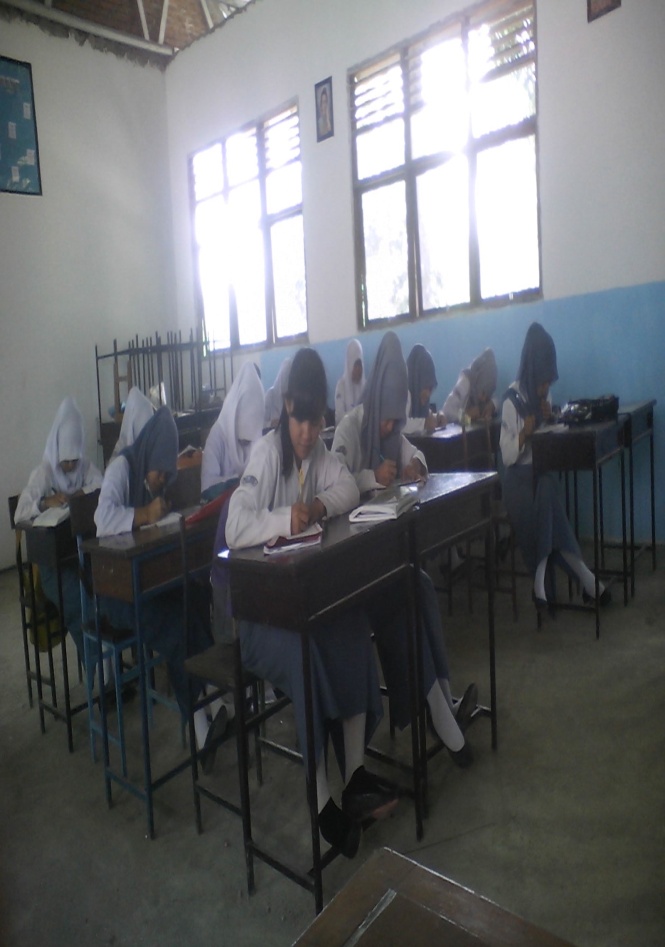 FOTO PADA SAAT MENYELEKSI INFORMAN KELAS XI IPA 1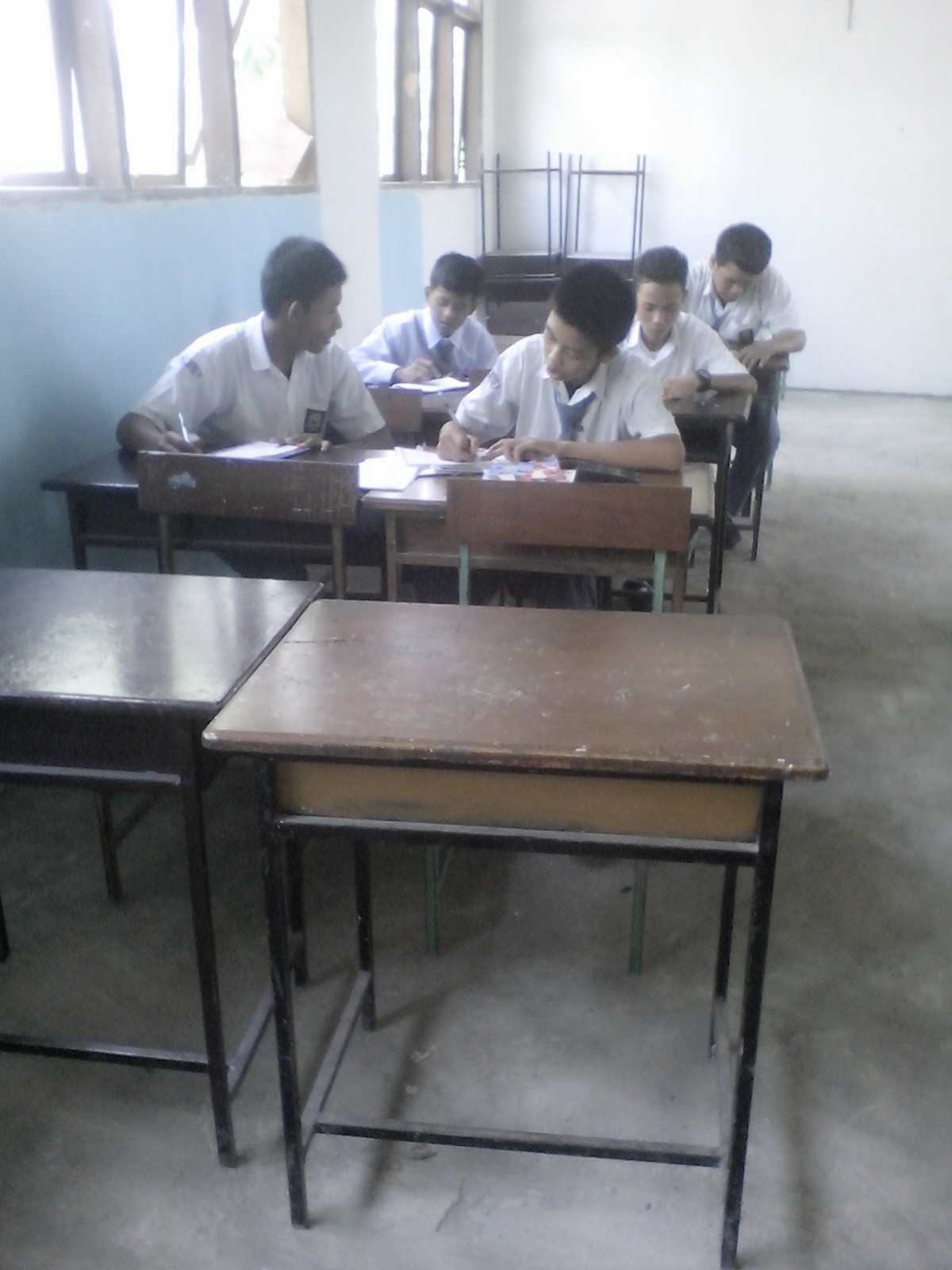 GAMBAR 2PENELITI MELAKUKAN WAWANCARA TERHADAP INFORMAN SISWA SETELAH DISELEKSI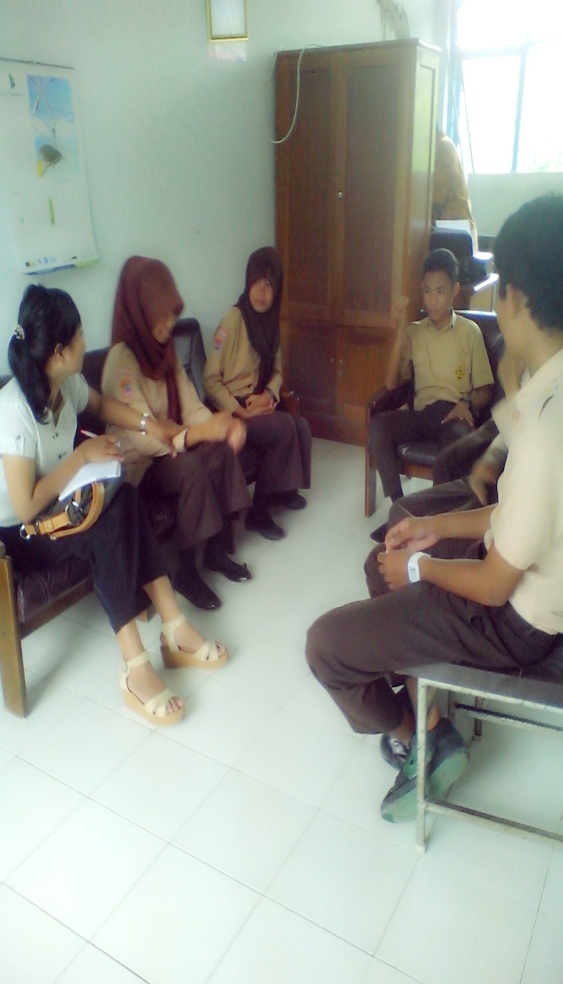 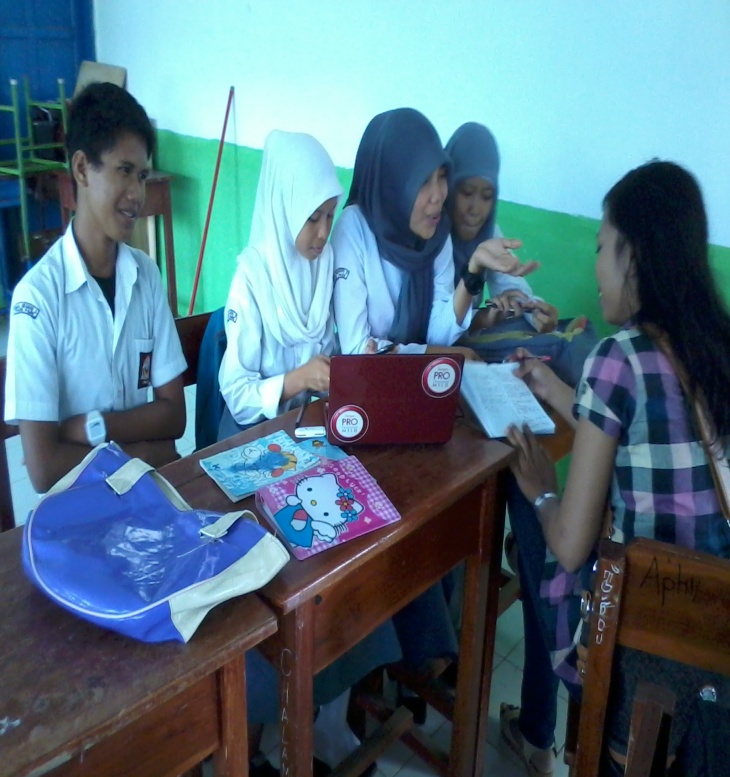 GAMBAR 3WAWANCARA TERHADAP INFORMAN GURU “MA”  SELAKU GURU PEMBIMBING KELAS XI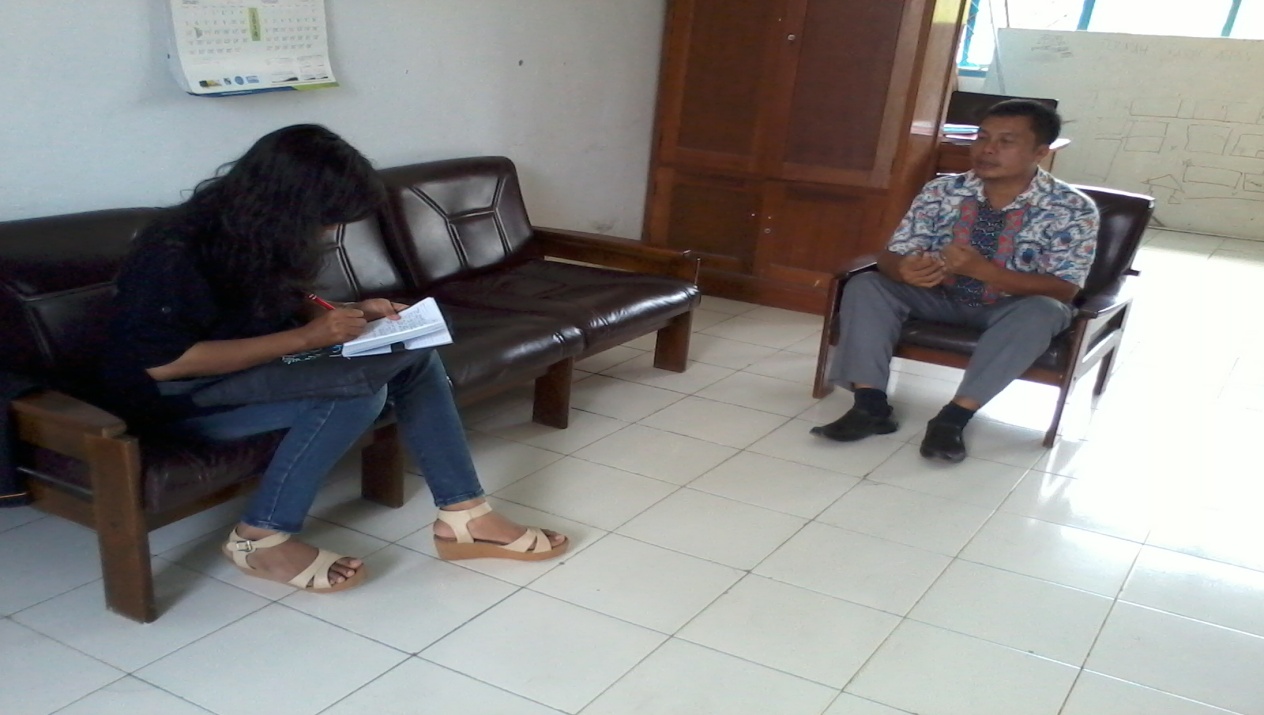 INFORMAN “MA” PADA SAAT MEMBERIKAN PENJELASAN TERKAIT PENANGANAN KASUS SISWA DI SEKOLAH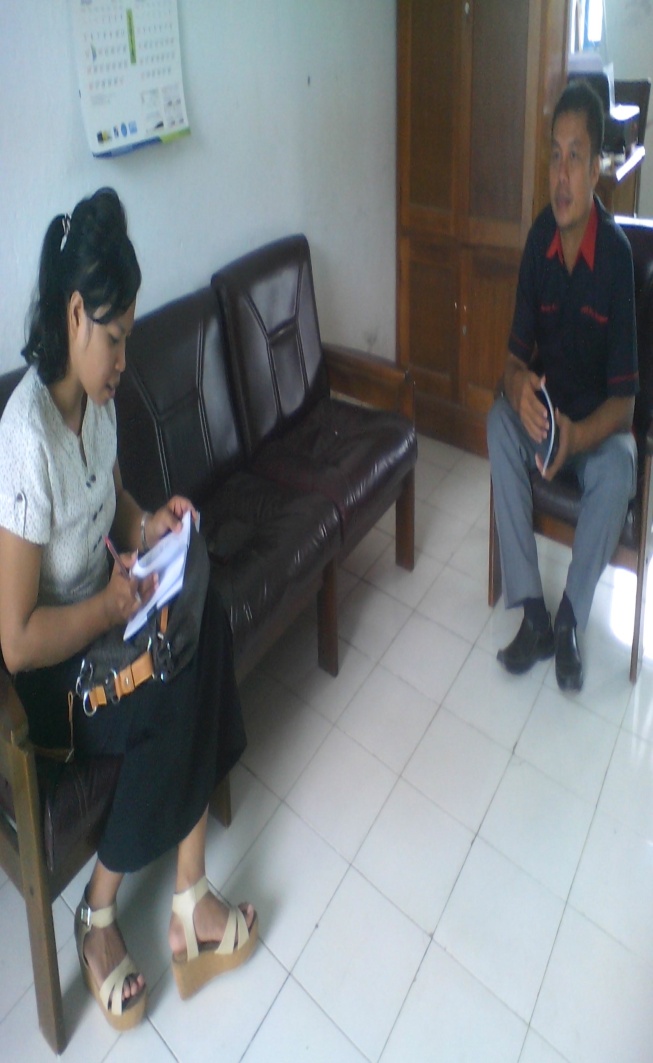 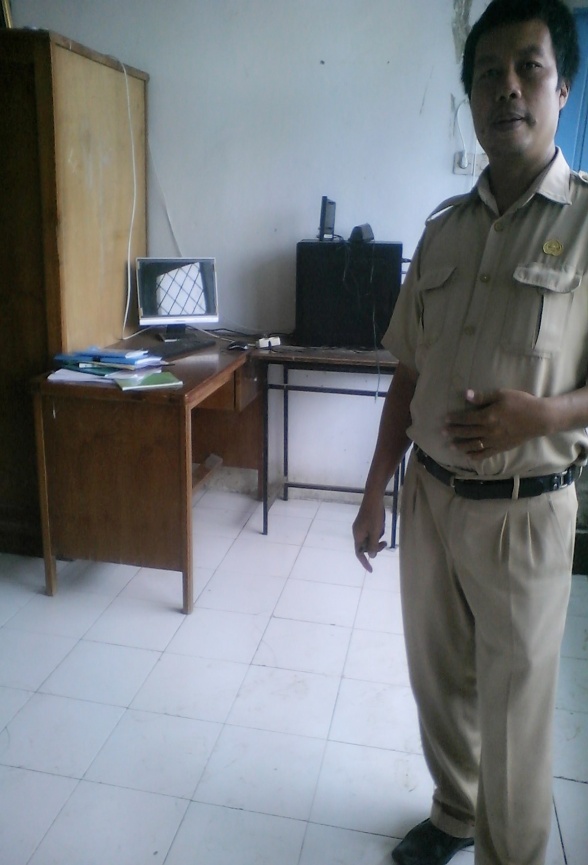 GAMBAR 3SAAT WAWANCARA DENGAN INFORMAN GURU “HR” SELAKU GURU PEMBIMBING KELAS X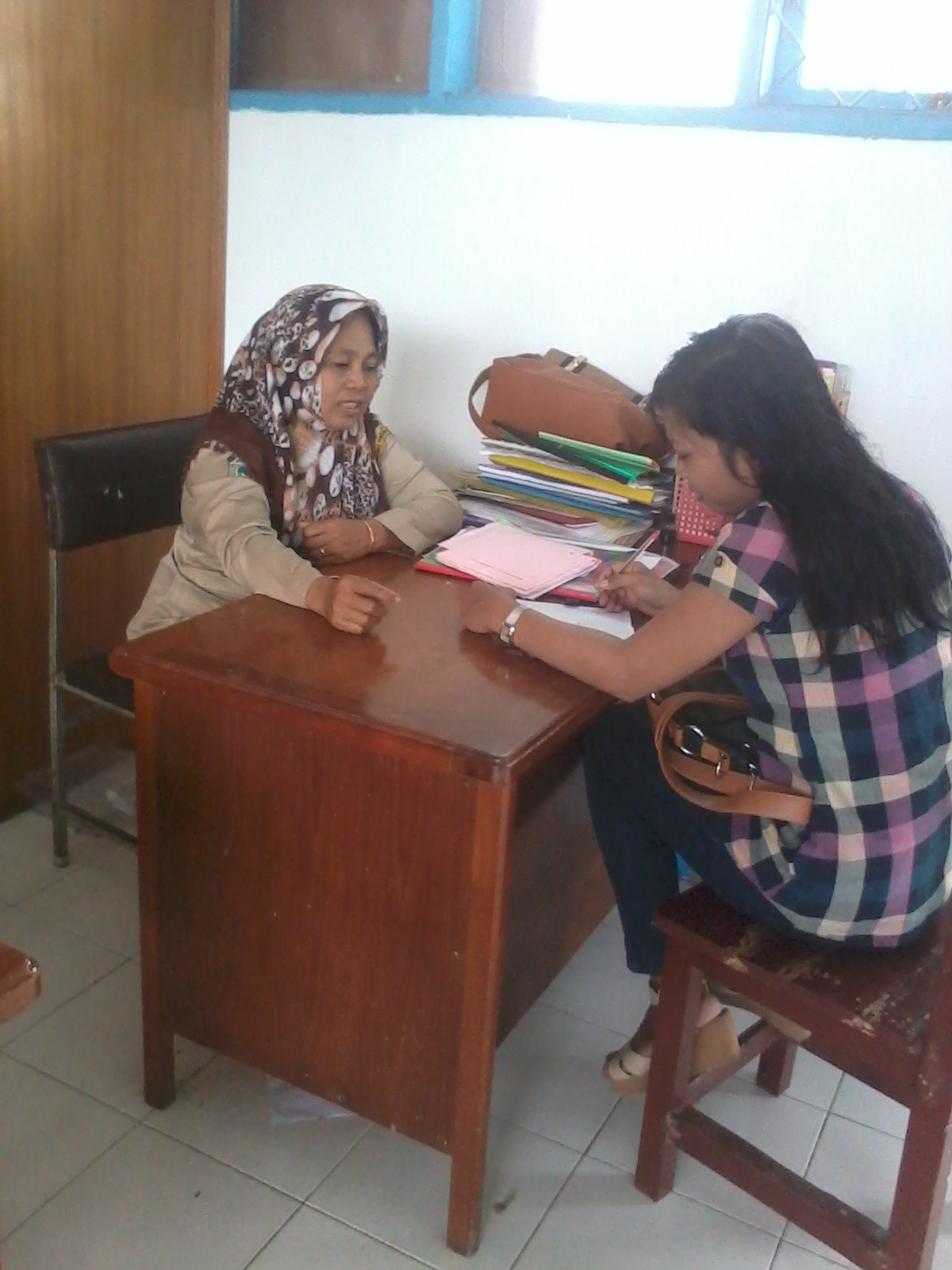 GAMBAR 4SAAT WAWANCARA DENGAN INFORMAN GURU “AB” SELAKU GURU PEMBIMBING KELAS XII SEKALIGUS SELAKU KOORDINATOR BK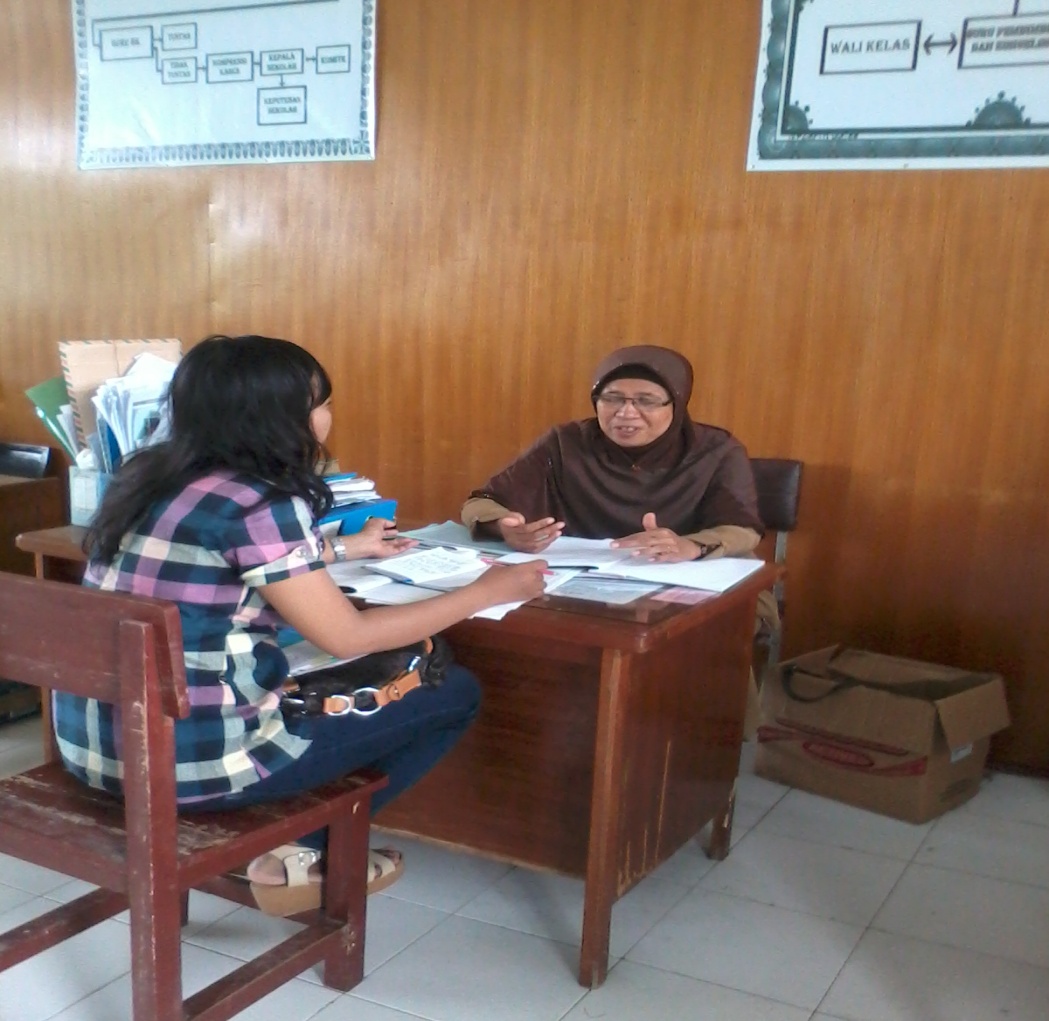 GAMBAR 5SAAT WAWANCARA DENGAN INFORMAN “H” SELAKU GURU MATA PELAJARAN TIK SEKALIGUS WALI KELAS XI IPS 1 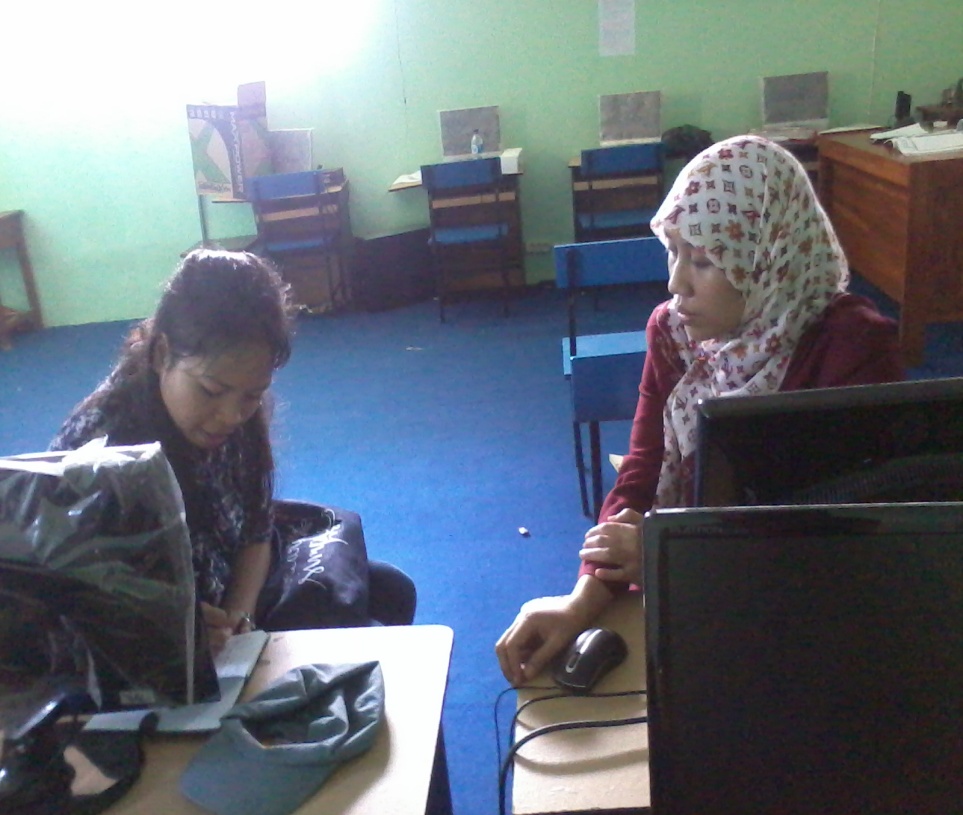 SAAT WAWANCARA DENGAN INFORMAN “AB”  DAN  “H” TERKAIT DENGAN KASUS PELANGGARAN SISWA  AKIBAT FACEBOOK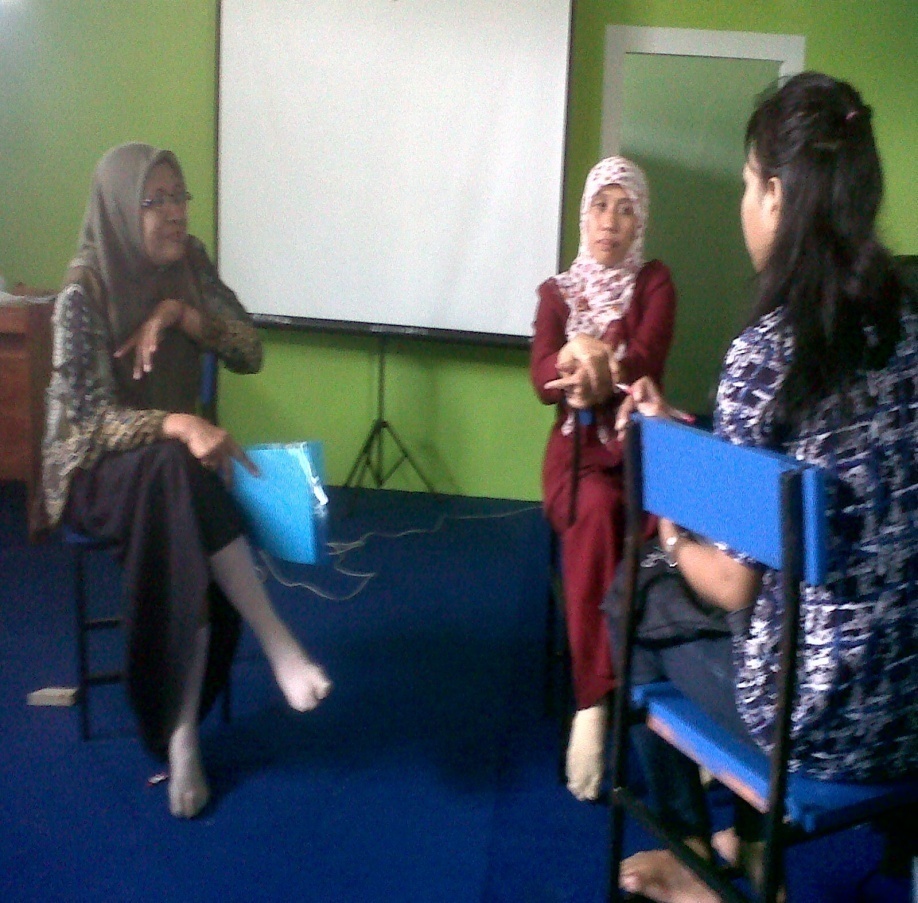 GAMBAR 6SUASANA RUANG BK SMAN 3 PAREPARE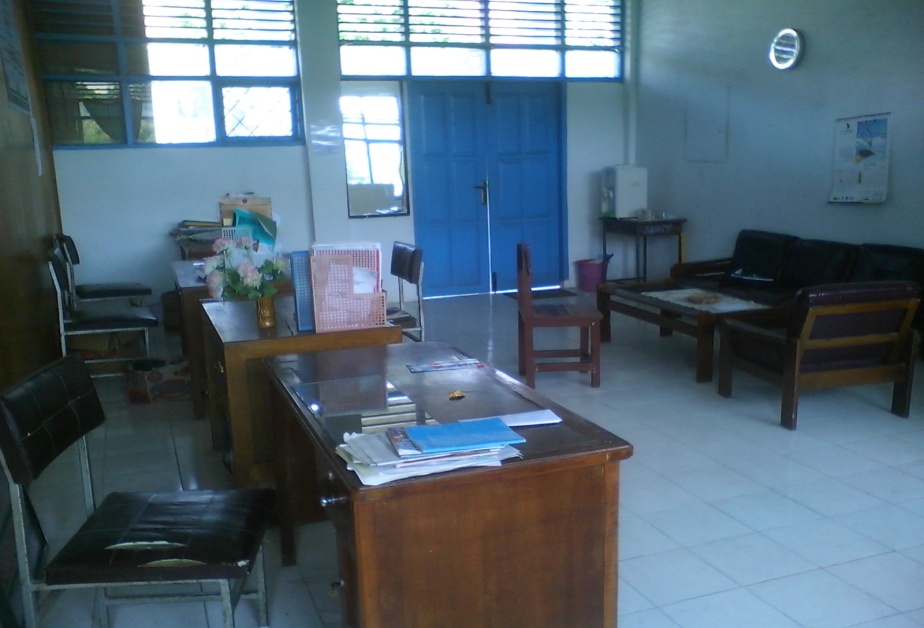 GAMBAR 7MEKANISME PENANGANAN KASUS SISWA BERMASALAH DI SMAN 3 PAREPARE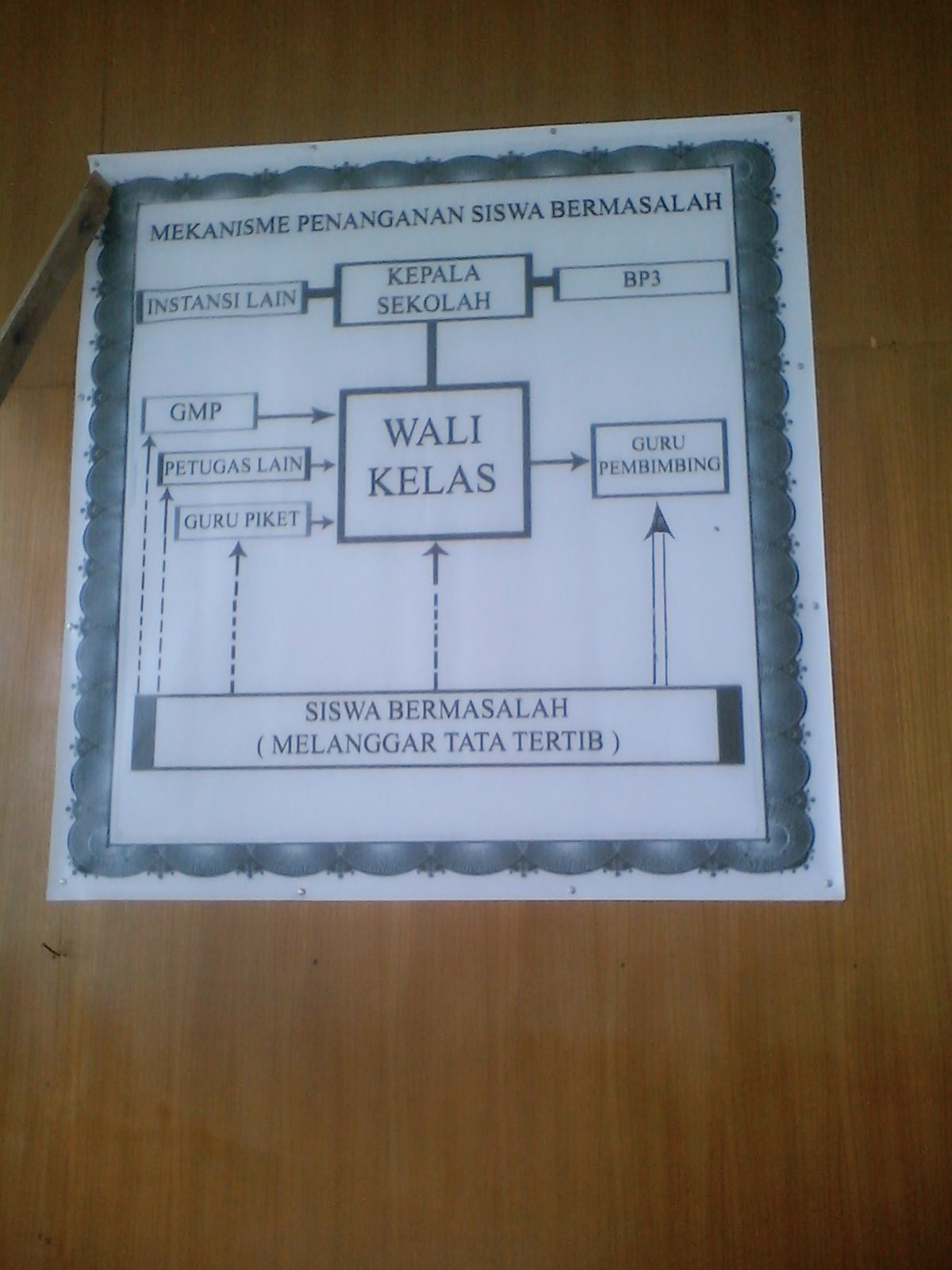 GAMBAR 8BUKU-BUKU KASUS SISWA SEBAGAI BUKU PENUNJANG SUMBER DATA PRIMER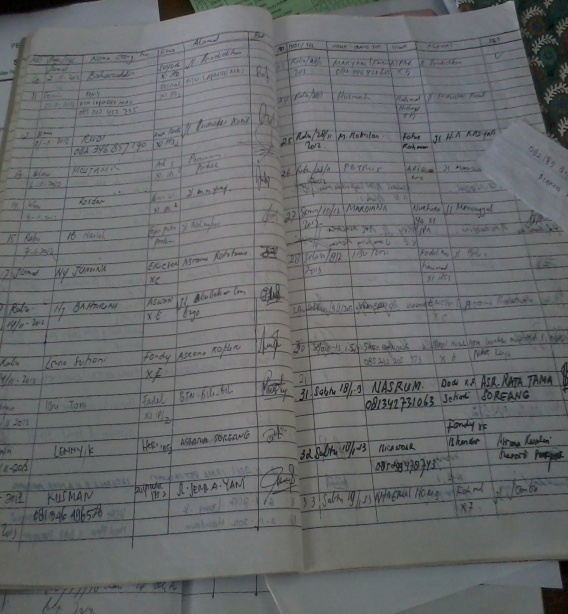 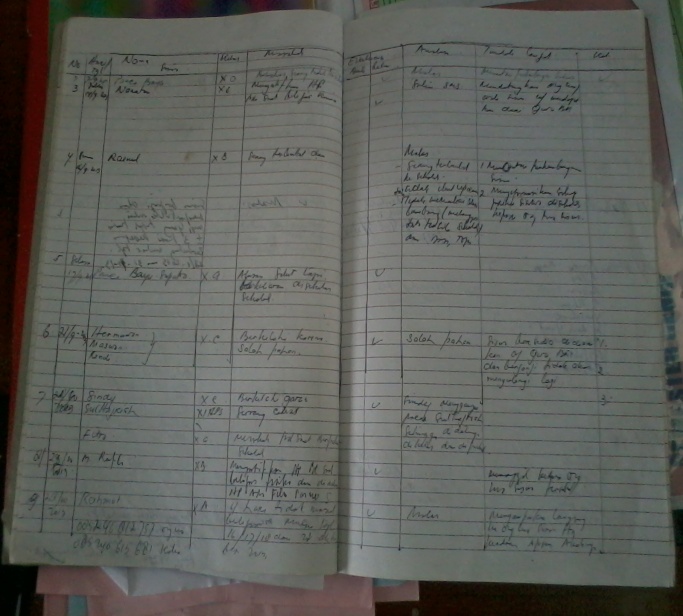 CATATAN ANEKDOT SISWA BERMASALAH TERKAIT KASUS FENOMENA PERILAKU SISWA KECANDUAN FACEBOOK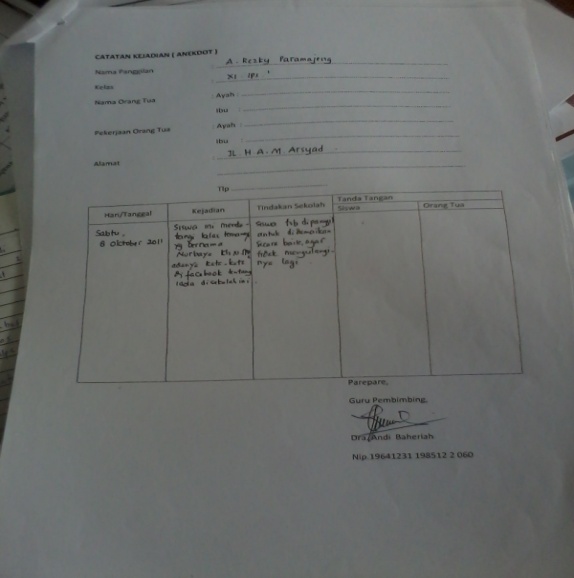 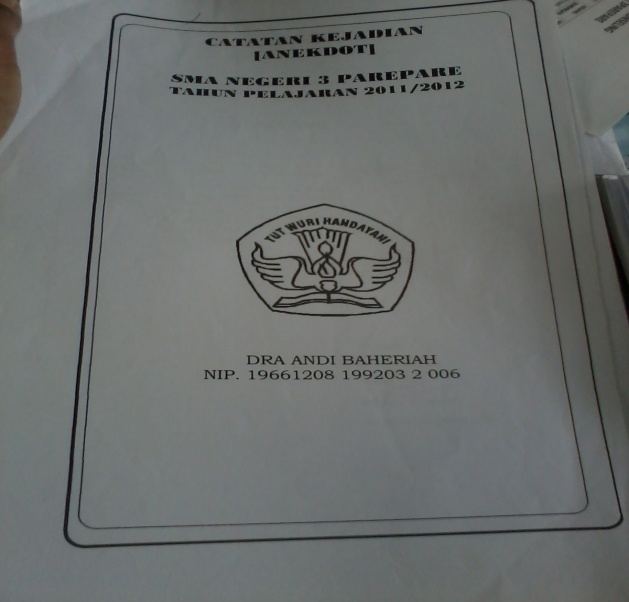 TUJUANDATASUMBERMETODE/INSTRUMENANALISISTujuan I- Kurangnya konsentrasi belajar-Ketergantungan menggunakan facebook-Memiliki banyak teman di dunia maya.- Terjadi perubahan emosional pada diri siswa.SiswaGuruDiskusi TerfokusWawancaraNaratifTematik 1Tujuan II- Banyak menghabiskan waktu untuk membuka akun facebook untuk hal-hal yang kurang penting.- Ingin mendapatkan pengakuan di lingkungannya- Ingin mendapatkan teman baru dan ingin menjalin hubungan tali silaturahmi dengan teman lama- Untuk mengatasi kejenuhanSiswaGuruDiskusi TerfokusWawancaraNaratifTematik 2Tujuan III- pemberian bantuan dengan melakukan layanan konseling individu- Siswa kurang merasakan pemberian tindakan yang telah diberikan oleh guru BKGuruSiswaWawancaraDokumentasiNaratifTematik 3Tujuan IV- Pemberian layanan bimbingan kelompok dengan mengangkat judul facebookGuruWawancaraNaratifTematik 4PERTANYAAN PENELITIANJAWABANPENGKODEANBagaimana fenomena perilaku siswa yang kecanduan facebook?Fenomena siswa kecanduan facebook cenderung terlihat dari sisi negatifnya namun tidak banyak siswa yang tidak terpengaruh dengan adanya situs jejaring sosial facebook karena sebagian dari mereka hanya menggunakannya untuk hiburan semata.T.1Apa faktor-faktor penyebab siswa kecanduan facebook?Siswa merasa facebook dapat mengatasi rasa jenuh yang dirasakan pada saat itu, kebanyakan siswa juga ingin mengikuti trend masa kini agar bisa terlihat gaul di lingkungan pergaulannya dan juga untuk sekedar mengetahui perkembangan teman-temannya tanpa harus bertemu secara face to face.T.2Layanan BK apa saja yang pernah diberikan oleh guru BK terkait permasalahan yang ada?Sejauh ini sebagian dari informan belum mendapatkan layanan bk dari guru pembimbingnya dan pemberian bantuan juga kurang efektif dalam pemenuhan kebutuhan siswaT.3Program BK apa saja yang diberikan kepada siswa menyangkut permasalahan tersebut.Guru pembimbing belum pernah membuatkan rancangan program bimbingan konseling yang sesuai dengan kasus fenomena facebook yang saat ini sedang marak di kalangan remaja.T.4PERTANYAANJAWABANKODINGApakah kalian mempunyai akun Facebook?Informan 1 =  YaInforman 2 = YaInforman 3 = YaInforman 4 = YaInforman 5 = YaTematik 1Apakah kalian sering Online?Informan 1 = YaInforman 2 = YaInforman 3 = YaInforman 4 = YaInforman 5 = YaTematik 1Apa yang kalian bicarakan ketika sedang membuka akun facebook?Informan 1 =  Tidak ada hal penting yang dibicarakan hanya untuk mencari hiburan.Informan 2 = jarang melakukan percakapan, sering bermain game onlineInforman 3 = tidak hal penting, hanya mengomentari status pengguna lainInforman 4 = tidak ada hal penting, hanya mengatasi kejenuhanInforman 5 = tidak ada hal yang penting, hanya mengomentari status teman dan mencari hiburanTematik 2Pada jam berapakah kalian biasanya online?Informan 1 = setiap saat ketika akan melakukan update statusInforman 2 = online lebih dari 20 kali dalam sehari, lebih sering jam 7-9 malamInforman 3 = setiap saat dan sangat sering onlineInforman 4 = tidak menentu tergantung situasi atau keadaan saat ituInforman 5 = setiap saat dan sangat sering onlineTematik 1Mengapa kalian membuka facebook?Informan 1 = update status, chatInforman 2 = main game onlineInforman 3 = update statusInforman 4 = update status, komentar statusInforman 5 = update status, komentar statusTematik 2Apa tujuan kalian membuka facebook?Informan 1 = Ingin eksisInforman 2 = Ingin mendapat teman baruInforman 3 = Mencari kesenanganInforman 4 = Ingin mencari teman baruInforman 5 = Iseng belakaTematik 2Menurut kalian adakah manfaat yang kalian peroleh ketika membuka facebook?Informan 1 =  AdaInforman 2 = AdaInforman 3 = AdaInforman 4 = AdaInforman 5 = AdaTematik 1Bimbingan apa yang kalian dapatkan dari guru BK?Informan 1 = Tidak adaInforman 2 = Tidak tauInforman 3 = Tidak tau nama bimbingannyaInforman 4 = Pemberian sosiometriInforman 5 = Pemberian arahanTematik 3Pernakah kalian di bimbing guru BK? Apa yang dibimbingkan? Berhasilkah atau tidak?Informan 1 = Tidak pernahInforman 2 = PernahInforman 3 =  PernahInforman 4 = Tidak pernahInforman 5 = Pernah, sekedar pengarahan Tematik 4